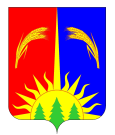 АДМИНИСТРАЦИЯ ЮРЛИНСКОГО МУНИЦИПАЛЬНОГО РАЙОНАПОСТАНОВЛЕНИЕ02.02.2017г                                                                                               № 45О внесении изменений в муниципальную программу "Развитие физической культуры  и спортав Юрлинском муниципальном районе»,  утвержденную Постановлением Администрации Юрлинского муниципального района № 740 от 31.10.2014 года.Руководствуясь Федеральным законом от 6 октября 2003 года № 131-ФЗ «Об общих принципах организации местного самоуправления в Российской Федерации», Уставом Юрлинского муниципального района, Бюджетным кодексом Российской Федерации, Администрация Юрлинского муниципального районаПОСТАНОВЛЯЕТ: 1.На основании решения Земского собрания № 22 от  16.12.2016г. «О внесении изменений в решение Земского Собрания Юрлинского муниципального района от 18.12.2015 № 281 «О бюджете муниципального образования «Юрлинский муниципальный район» на 2016 год и плановый период 2017 и 2018 годов» внести в муниципальную программу "Развитие физической культуры  и спорта в Юрлинском муниципальном районе на 2015-2017 годы», утвержденную Постановлением Администрации Юрлинского муниципального района № 740 от 31.10.2014 года «следующие изменения:           1.2. в паспорте программы  позицию объемы и источники финансирования программы изложить в следующей редакции:1.3. раздел VI Информация по ресурсному обеспечению муниципальной программы  изложить в следующей редакции:Общий объем средств на реализацию Муниципальной программы – 951,0 тыс. руб. В том числе по годам:2015г. – 225,0 тыс. руб.;2016г. – 276,0 тыс. руб.;2017г. – 225,0 тыс. руб.;2018г. – 225,0 тыс. руб.За счет средств местных бюджетов – 951,0 тыс. руб. В том числе по годам:2015г. – 225,0 тыс. руб.;2016г. – 276,0 тыс. руб.;2017г. – 225,0 тыс. руб.;2018г. – 225,0 тыс. руб.          1.4. Таблицу № 1 «Финансовое обеспечение реализации муниципальной программы «Развитие физической культуры и спорта в  Юрлинском муниципальном районе» за счет средств  бюджета Юрлинского муниципального района»  изложить в новой редакции согласно приложения:- приложение:  Таблица 12. Постановление вступает в силу с момента подписания и подлежит опубликованию в информационном бюллетене «Вестник Юрлы».3. Контроль за исполнением настоящего Постановления возложить на заместителя главы района Н.А. Мелехину.Глава района-глава Администрации района                                                                Т.М. МоисееваПриложениеТаблица 1Финансовое обеспечение реализации муниципальной программы «Развитие физической культуры и спорта в  Юрлинском муниципальном районе» за счет средств бюджета Юрлинского муниципального районаОбъемы и источники финансированияИсточники финансированияРасходы (тыс. руб.)Расходы (тыс. руб.)Расходы (тыс. руб.)Расходы (тыс. руб.)Объемы и источники финансированияИсточники финансирования2015г.2016г.2017г.2018г.Объемы и источники финансированияВсего, в том числе225,0276,0225,0225,0Объемы и источники финансированияБюджет Юрлинского муниципального района225,0276,0225,0225,0Объемы и источники финансированияКраевой бюджет----Объемы и источники финансированияФедеральный бюджет----Объемы и источники финансированияБюджет поселений----Объемы и источники финансированияВнебюджетные источники---- Наименование муниципальной программы, подпрограммы, основного мероприятия, мероприятияОтветственный исполнитель, соисполнители, участники (ГРБС)Код бюджетной классификацииКод бюджетной классификацииКод бюджетной классификацииКод бюджетной классификацииРасходы, тыс. руб.Расходы, тыс. руб.Расходы, тыс. руб.Расходы, тыс. руб.Наименование муниципальной программы, подпрограммы, основного мероприятия, мероприятияОтветственный исполнитель, соисполнители, участники (ГРБС)ГРБСРз ПрЦСРКВР 2015 год 2016 год2017 год2018 год1234568910Программа «Развитие физической культуры и спорта в Юрлинском муниципальном районе»Всего954110203 0 01 Ф0010 200225,0276,0225,0225,0Программа «Развитие физической культуры и спорта в Юрлинском муниципальном районе» Управление культуры, молодежной политики и спорта администрации Юрлинского муниципального района954110203 0 01 Ф0010 200225,0276,0225,0225,0Основное мероприятие 1. Поддержка развития физической культуры и спортаУправление культуры, молодежной политики и спорта администрации Юрлинского муниципального района954110203 0 01 Ф0010 244225,0276,0225,0225,0